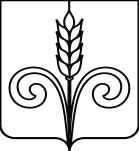 СОВЕТРОДНИКОВСКОГО СЕЛЬСКОГО ПОСЕЛЕНИЯБЕЛОРЕЧЕНСКОГО РАЙОНА 60 СЕССИЯ 4 СОЗЫВАРЕШЕНИЕот 24.11.2023 г.                                                                                               № 177поселок  РодникиОб опубликовании проекта решения о внесении изменений в Устав Родниковского сельского поселения Белореченского района Рассмотрев проект решения о внесении изменений в Устав Родниковского сельского поселения Белореченского района, представленный главой Родниковского сельского поселения Белореченского района, в целях изменения численности депутатов Совета Родниковского сельского поселения Белореченского района, в соответствии с частью 2 статьи 28, статьей 44 Федерального закона от 6 октября 2003 года № 131-ФЗ «Об общих принципах организации местного самоуправления в Российской Федерации», руководствуясь статьей 26 Устава Родниковского сельского поселения Белореченского района, Совет Родниковского сельского поселения Белореченского района, РЕШИЛ:1. Опубликовать (обнародовать) проект решения Совета Родниковского сельского поселения Белореченского района «О внесении изменений в Устав Родниковского сельского поселения Белореченского района» (приложение №1).2. Назначить проведение публичных слушаний по обсуждению проекта решения о внесении изменений в Устав Родниковского сельского поселения Белореченского района на 15 декабря 2023 года. Место и время проведения публичных слушаний: зал заседания администрации Родниковского сельского поселения Белореченского района, расположенный по адресу: поселок Родники, улица Центральная, 7, в 14 часов 00 минут.3. Создать оргкомитет по проведению публичных слушаний по обсуждению проекта решения о внесении изменений в Устав Родниковского сельского поселения Белореченского района (приложение № 2).4. Утвердить порядок учета предложений и участия граждан в обсуждении проекта решения о внесении изменений в Устав Родниковского сельского поселения Белореченского района (приложение № 3).5. Создать рабочую группу по учету предложений по проекту решения о внесении изменения в Устав Родниковского сельского поселения Белореченского района и утвердить ее состав (приложение № 4).6. Общему отделу администрации Родниковского сельского поселения Белореченского района (Цапко) опубликовать решение Совета в установленном порядке.7. Контроль за выполнением настоящего решения возложить на комиссию по вопросам местного самоуправления, законности, правопорядка и защиты прав граждан Совета Родниковского сельского поселения Белореченского района (Сагал).8. Настоящее решение вступает в силу со дня его опубликования.Исполняющий обязанности главыРодниковского сельского поселенияБелореченского района						                 М.К.ХашукаевПредседатель Совета Родниковского  сельского поселенияБелореченского района						                В.П. МартыненкоПриложение № 1к решению СоветаРодниковского сельскогопоселения Белореченского районаот ___________ года № ____                                   ПРОЕКТ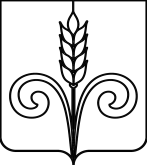 СОВЕТ РОДНИКОВСКОГО СЕЛЬСКОГО ПОСЕЛЕНИЯБЕЛОРЕЧЕНСКОГО РАЙОНА 60 СЕССИЯ 4 СОЗЫВАРЕШЕНИЕот ______________                                                                                              № _____поселок РодникиО внесении изменений и дополнений в Устав Родниковского сельского поселения Белореченского районаВ целях изменения численности депутатов Совета Родниковского сельского поселения Белореченского района, в соответствии с пунктом 1 части 10 статьи 35, статьей 44 Федерального закона от 6 октября 2003 года № 131-ФЗ "Об общих принципах организации местного самоуправления в Российской Федерации" Совет Родниковского сельского поселения Белореченского района, РЕШИЛ:1. Внести в Устав Родниковского сельского поселения Белореченского района, принятый решением Совета Родниковского сельского поселения Белореченского района от 14 апреля 2017 года № 125 (в редакции решений Совета Родниковского сельского поселения Белореченского района от 11.05.2018 года № 167, от 05.04.2019 года №208, от 21.09.2020 № 47, от 31.05.2021 года №82, от 10.06.2022 № 123), следующее изменение, изложив часть 1 статьи 24 в следующей редакции:«1. Совет состоит из 12 депутатов, избираемых на муниципальных выборах на основе всеобщего равного и прямого избирательного права при тайном голосовании».2. Контроль за выполнением настоящего решения возложить на заместителя главы Родниковского сельского поселения Белореченского района (Хашукаев).3. Настоящее решение вступает в силу на следующий день после дня его официального опубликования, произведенного после государственной регистрации.При этом, положение части 1 статьи 24 Устава Родниковского сельского поселения Белореченского района (в редакции настоящего решения) применяется к Совету нового созыва (избранному после вступления в силу соответствующей поправки).Исполняющий обязанности главыРодниковского сельского поселенияБелореченского района                                                                    М.К.ХашукаевПредседатель Совета Родниковского сельского поселенияБелореченского района					                      В.П. МартыненкоПРИЛОЖЕНИЕ № 2к решению Совета Родниковского сельского                                                                        поселения Белореченского районаот ______ 2023 № _____СОСТАВоргкомитета по проведению публичных слушаний по обсуждению проекта решения о внесении изменения в Устав муниципального образования Белореченский район1. Мартыненко В.П. - Председатель Совета Родниковского сельского поселения Белореченского района;2. Сагал Р.Г. - председатель комиссии по вопросам местного самоуправления, законности,  правопорядка и защиты прав граждан;3. Стоша А.В.- депутат Совета Родниковского сельского поселения Белореченского района4. Хашукаев М.К. - заместитель главы Родниковского сельского поселения Белореченского района5. Бродовая М.В. - начальник общего отдела администрации Родниковского сельского поселения Белореченского района6. Астахова А.А. – начальник финансового отдела администрации Родниковского сельского поселения Белореченского района7. Петрова О.П.- председатель ТОСПредседатель Совета Родниковского  сельского поселенияБелореченского района						                В.П.МартыненкоПРИЛОЖЕНИЕ № 3к решению Совета Родниковского сельского поселения Белореченского районаот ______ 2023 № _____ПОРЯДОКучета предложений и участия граждан по обсуждению проекта решения о внесении изменений и дополнений    в Устав Родниковского сельского поселения  Белореченского района1. Население Родниковского сельского поселения Белореченского района с момента обнародования  проекта решения о внесении изменений и дополнений в Устав Родниковского сельского поселения Белореченского района вправе участвовать в его обсуждении в следующих формах:1)  проведения собраний граждан по месту жительства;2) массового обсуждения проекта решения о внесении изменений и дополнений в Устав Родниковского сельского поселения  Белореченского района в порядке, предусмотренном настоящим Порядком; 3) проведения публичных слушаний по проекту решения о внесении изменений и дополнений в Устав Родниковского сельского поселения Белореченского района;4) в иных формах, не противоречащих действующему законодательству.2. Предложения о дополнениях и (или) изменениях по обнародованному проекту решения о внесении изменений и дополнений в Устав Родниковского сельского поселения Белореченского района (далее - предложения), выдвинутые населением на публичных слушаниях, указываются в итоговом документе публичных слушаний, который передается в рабочую группу по учету предложений по проекту решения о внесении изменений и дополнений в Устав Родниковского сельского поселения Белореченского района (далее – рабочая группа).3. Предложения населения к обнародованному проекту решения о внесении изменений и дополнений в Устав Родниковского сельского поселения Белореченского района могут вноситься в течение 20 дней со дня его обнародования в рабочую группу и рассматриваются ею в соответствии с настоящим Порядком.4. Внесенные предложения регистрируются рабочей группой.5. Предложения должны соответствовать Конституции Российской Федерации, требованиям Федерального закона от 06.10.2003 № 131-ФЗ "Об общих принципах организации местного самоуправления в Российской Федерации", федеральному законодательству, законодательству Краснодарского края.6. Предложения должны соответствовать следующим требованиям:1) обеспечивать однозначное толкование положений проекта  решения о внесении изменений и дополнений в Устав Родниковского сельского поселения Белореченского района.2) не допускать противоречие либо несогласованность с иными положениями устава Родниковского сельского поселения Белореченского района. 7. Предложения, внесенные с нарушением требований и сроков, предусмотренных настоящим Порядком, по решению рабочей группы могут быть оставлены без рассмотрения. 8. По итогам изучения, анализа и обобщения внесенных предложений рабочая группа составляет заключение.9. Заключение рабочей группы на внесенные предложения должно содержать следующие положения:1) общее количество поступивших предложений;2) количество поступивших предложений, оставленных в соответствии с настоящим Порядком без рассмотрения;3) отклоненные предложения ввиду несоответствия требованиям, предъявляемым настоящим Порядком;4) предложения, рекомендуемые рабочей группой к отклонению;5) предложения, рекомендуемые рабочей группой для внесения в текст проекта решения о внесении изменений и дополнений в Устав Родниковского сельского поселения Белореченского района.10. Рабочая группа представляет в Совет Родниковского сельского поселения Белореченского района свое заключение и материалы деятельности рабочей группы с приложением всех поступивших предложений. 11. Перед решением вопроса о принятии (включении в текст проекта решения о внесении изменений и дополнений в Устав Родниковского сельского поселения Белореченского района) или отклонении предложений Совет Родниковского сельского поселения Белореченского района в соответствии с регламентом заслушивает доклад председателя Совета  Родниковского сельского поселения Белореченского района либо уполномоченного члена рабочей группы о деятельности рабочей группы.12. Итоги рассмотрения поступивших предложений с обязательным содержанием принятых (включенных в решение о внесении изменений и дополнений в Устав Родниковского сельского поселения Белореченского района) предложений подлежат официальному обнародованию.Председатель Совета Родниковского сельского поселенияБелореченского района                                                                В.П.Мартыненко                                                                         ПРИЛОЖЕНИЕ № 4к решению СоветаРодниковского сельского поселения Белореченского районаот ______ 2023 № ______СОСТАВрабочей группы по учету предложений по проекту решения о внесении изменения в Устав Родниковского сельского поселения1. Мартыненко В.П. - Председатель Совета Родниковского сельского поселения Белореченского района;2. Сагал Р.Г. - председатель комиссии по вопросам местного самоуправления, законности,  правопорядка и защиты прав граждан;3. Стоша А.В.- депутат Совета Родниковского сельского поселения Белореченского района4. Хашукаев М.К. - заместитель главы Родниковского сельского поселения Белореченского района5. Бродовая М.В. - начальник общего отдела администрации Родниковского сельского поселения Белореченского района6. Астахова А.А. – начальник финансового отдела администрации Родниковского сельского поселения Белореченского района7. Петрова О.П.- председатель ТОСПредседатель СоветаРодниковского сельского поселенияБелореченского района                                                               В.П.Мартыненко